ПРОЕКТ НПА ОТ 16.03.2023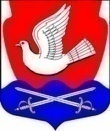 Администрация муниципального образованияИссадское сельское поселениеВолховского муниципального района Ленинградской областиПОСТАНОВЛЕНИЕ (проект) от 2023 года                                                                              № ИссадВ соответствии с Федеральным законом от 06.10.2003  № 131-ФЗ «Об общих принципах организации местного самоуправления в Российской Федерации»,  Федеральным  законом от 27.07.2010 № 210-ФЗ «Об организации предоставления государственных и муниципальных услуг», Постановлением Правительства Российской Федерации от 20 июля 2021 г. № 1228 «Об утверждении Правил разработки и утверждения административных регламентов предоставления государственных услуг, о внесении изменений в некоторые акты Правительства Российской Федерации и признании утратившими силу некоторых актов и отдельных положений актов Правительства Российской Федерации», постановлением Правительства Российской Федерации от 16 мая 2011г. N373 «О разработке и утверждении административных регламентов исполнения государственных функций и административных регламентов предоставления государственных услуг, постановлением Правительства Ленинградской области от 05.03.2011 N 42 «Об утверждении Порядка разработки и утверждения административных регламентов исполнения государственных функций (предоставления государственных услуг) в Ленинградской области, Постановление Правительства Ленинградской области от 30 июня 2010г. N 156 «О формировании и ведении Реестра государственных и муниципальных услуг (функций) Ленинградской области и портала государственных и муниципальных услуг (функций) Ленинградской области, п о с т а н о в л я ю:        1. Внести изменения в постановление администрации муниципального образования Иссадское сельское поселение от 01 августа 2022 года № 108 «Об утверждении административного регламента по предоставлению муниципальной услуги «Признание садового дома жилым домом и жилого дома садовым домом»:      1.1. Пункт 2.8.  административного  регламента (Приложение №1)  читать в следующей редакции:           Исчерпывающий перечень оснований для приостановления предоставления услуги.Основания для приостановления предоставления муниципальной услуги не предусмотрены.      1.2. Пункт 3.1.4.5. административного  регламента (Приложение №1)  читать в следующей редакции: Результат выполнения административной процедуры: подписание решения о предоставлении услуги или об отказе в предоставлении услуги.      1.3. Пункт 3.1.5.2. административного  регламента (Приложение №1)  читать в следующей редакции:  Содержание административного действия, продолжительность и(или) максимальный срок его выполнения:1 действие: должностное лицо, ответственное за делопроизводство, регистрирует результат предоставления муниципальной услуги: решение о предоставлении услуги или об отказе в предоставлении услуги не позднее 1 рабочего дня с даты окончания третьей административной процедуры.2 действие: должностное лицо, ответственное за делопроизводство, направляет результат предоставления муниципальной услуги способом, указанным в заявлении, не позднее 1 рабочего дня с даты окончания первого административного действия данной административной процедуры.      1.3. Утвердить форму подачи заявления на оказание муниципальной услуги «Признание садового дома жилым домом и жилого дома садовым домом» в соответствии в приложением № 1 к данному постановлению.     2. Настоящее постановление подлежит опубликованию в средствах массовой информации и на официальном сайте администрации Иссадское сельское поселение Волховского муниципального района и вступает в силу с момента опубликования.     3. Контроль за исполнением настоящего постановления оставляю за собой.Глава администрации                                                      Н.Б. ВасильеваИсп.Король А.П. 35-125Приложение № 1К постановлению №   от   2023 г. Приложение 1к Административному регламентуФОРМАКому ____________________________________(наименование уполномоченного органа исполнительной власти субъекта Российской Федерации, органа местного самоуправления)_________________________________________почтовый индекс и адрес, телефон, адрес электронной почты заявителя)Заявление <*>    Прошу признать:садовый дом, расположенный по адресу: ___________________________________________________________________________________________________ жилым домом /жилой дом, расположенный по адресу: ___________________________________________________________________________________________________ садовым домом;в  соответствии с Положением о признании помещения жилым помещением, жилого помещения  непригодным  для  проживания и многоквартирного дома аварийным и подлежащим сносу или реконструкции, садового дома жилым домом и жилого дома садовым   домом,   утвержденным   постановлением  Правительства  Российской Федерации от 28.01.2006 N 47.1. Сведения о заявителе    Оцениваемое  помещение  (жилой  дом,  садовый  дом)  находится у меня впользовании (собственности) на основании _____________________________________________________________________________________________________________    Даю  свое  согласие  на  проверку  указанных  в заявлении сведений и на запрос документов, необходимых для рассмотрения заявления.    Предупрежден о том, что в случае выявления сведений, не соответствующих указанным  в заявлении, за представление недостоверной информации, заведомо ложных  сведений  мне  (нам)  будет отказано в предоставлении муниципальной услуги.    Место получения результата предоставления муниципальной услуги:    лично в органе, предоставляющем муниципальную услугу;    в МФЦ;в электронной форме через личный кабинет заявителя на ПГУ ЛО/ЕПГУ;посредством электронной почты на адрес: _________________________________;    посредством почтовой связи на адрес: _________________________________. К заявлению прилагаются:______________________________________________________________________________________________________________________________________________________<*> Юридические лица оформляют заявления на официальном бланке. 
О внесении изменений в постановление администрации муниципального образования Иссадское сельское поселение от 01 августа 2022 года № 108 «Об утверждении административного регламента по предоставлению муниципальной услуги «Признание садового дома жилым домом и жилого дома садовым домом»1.1.Сведения о физическом лице, в случае если заявителем является физическое лицо:1.1.1.Фамилия, имя, отчество (при наличии)1.1.2.Реквизиты документа, удостоверяющего личность (не указываются в случае, если заявитель является индивидуальным предпринимателем)1.1.3.Адрес регистрации1.1.4.Фактический адрес1.1.5.Контактный телефон, адрес электронной почты1.1.3.Основной государственный регистрационный номер индивидуального предпринимателя (в случае если заявителем является индивидуальным предпринимателем)1.2.Сведения о юридическом лице (в случае если заявителем является юридическое лицо):1.2.1.Полное наименование1.2.2.Основной государственный регистрационный номер1.2.3.Идентификационный номер налогоплательщика - юридического лица (не указывается в случае, если заявителем является иностранное юридическое лицо)1.2.4.Адрес местонахождения1.2.5.Фактический адрес1.2.6.Контактный телефон, адрес электронной почты1.3.Сведения о представителе заявителя, в случае если представителем заявителя является физическое лицо:1.3.1.Фамилия, имя, отчество (при наличии) 1.3.2.Реквизиты документа, удостоверяющего личность (не указываются в случае, если заявитель является индивидуальным предпринимателем)1.3.3.Основной государственный регистрационный номер индивидуального предпринимателя (в случае если заявителем является индивидуальным предпринимателем)1.3.4.Адрес регистрации 1.3.5.Фактический адрес1.3.6.Контактный телефон, адрес электронной почты1.3.7.Документ, подтверждающий полномочия представителя заявителя (с указанием реквизитов)1.4.Сведения о представителе заявителя, в случае если представителем заявителя является юридическое лицо:1.4.1.Полное наименование1.4.2.Основной государственный регистрационный номер1.4.3.Идентификационный номер налогоплательщика - юридического лица (не указывается в случае, если заявителем является иностранное юридическое лицо)1.4.4.Юридический адрес1.4.5.Фактический адрес1.4.6.Контактный телефон, адрес электронной почты1.4.7.Документ, подтверждающий полномочия представителя заявителя (с указанием реквизитов)1.5.Сведения о земельном участке1.5.1.Кадастровый номер земельного участка1.5.2.Описание местоположения земельного участка1.6.Сведения об объекте недвижимости1.6.1.Право на садовый дом/ жилой дом зарегистрировано в ЕГРНЗарегистрированоНе зарегистрировано1.6.2.Количество правообладателей садового дома/ жилого дома 1.6.3.Используется ли жилой дом в качестве места постоянного проживания (в случае выбора подуслуги «Признание  жилого дома садовым домом»)"___" _________ 20__ г.(фамилия, имя, отчество(последнее - при наличии) заявителя)(подпись)